ОБЩЕРОССИЙСКИЙ ПРОФСОЮЗ ОБРАЗОВАНИЯСВЕРДЛОВСКАЯ ОБЛАСТНАЯ ОРГАНИЗАЦИЯОбзор СМИ с 1.09.2018 по 7.09.2018Финансирование нацпроекта «Образование» увеличат до 747,6 млрд. рублей1 сентября 2018 годаРасходы на национальный проект «Образование» решено увеличить с 674 млрд. рублей, озвученных ранее, до 747,6 млрд. рублей. Об этом сообщила вице-премьер Татьяна Голикова.Президент РФ Владимир Путин в майском указе поручил проработать нацпроекты по 12 направлениям. Правительство должно их разработать к 1 октября 2018 года. 18 июля Голикова на заседании Российского союза ректоров заявила о том, что на реализацию нацпроекта «Образование» будет выделено 674 млрд. рублей.https://tass.ru/obschestvo/5513916Тысячи студентов отпраздновали «День первый в Уральском федеральном»3 сентября 2018 годаНачало учебного года отметили первокурсники УрФУ. На площади перед главным зданием вуза прошла традиционная ярмарка студенческих возможностей. Старшекурсники показали, чем обычно занимаются во внеучебное время. У новичков была возможность выбрать интересующее направление.В этом году Уральский федеральный университет пополнился почти 10 тысячами первокурсников. Среди них – 300 победителей и призеров региональных и всероссийских олимпиад и тех, кто сдал ЕГЭ на высшие баллы.http://www.obltv.ru/news/education/tysyachi-studentov-otprazdnovali-den-pervyy-v-uralskom-federalnom/Минобрнауки планирует создать за шесть лет более 77 тысяч новых мест в студенческих общежитиях4 сентября 2018 годаМинистр науки и высшего образования Михаил Котюков выступил в ходе брифинга по итогам заседания президиума Совета при Президенте РФ по стратегическому развитию и национальным проектам.Отвечая на вопрос о том, сколько новых общежитий будет построено в рамках реализации нацпроекта «Образование» министр сказал: «У нас есть показатель: более 77 тысяч мест мы должны за шесть лет обеспечить в рамках реконструкции и строительства новых общежитий. Точные адреса, более точные проекты будут являться предметом дополнительной проработки и отдельного обсуждения».http://www.ug.ru/news/26039Герой России Сергей Воронин встретился со студентами УрГЭУ4 сентября 2018 годаУрок мужества провел для студентов Уральского государственного экономического университета Герой России, советник ректора УрГЭУ Сергей Воронин.«Уже давно действует проект «Герои среди нас», каждый месяц мы стараемся приглашать Героев РФ, Героев Советского Союза для беседы со студентами. Мы встречаемся с ветеранами, это обязательная процедура», - сообщил он.http://www.obltv.ru/news/society/geroy-rossii-sergey-voronin-vstretilsya-so-studentami-urgeu/Проект НТГСПИ «Имена Героев» получил грант Федерального агентства по делам молодежи4 сентября 2018 годаПроект студента 4 курса Сергея Намятова «Имена Героев» стал победителем Всероссийского конкурса молодежных проектов среди образовательных организаций высшего образования в номинации «Патриотическое воспитание и межкультурные коммуникации». На его реализацию НТГСПИ получит 700 тысяч рублей.«Это расширение проекта «Имена Победы», только мы берем улицы в городах Свердловской области, названные в честь Героев Советского Союза», - рассказал Сергей.https://tagilka.ru/news/news_detail/?ID=66456Межведомственный координационный совет по повышению финансовой грамотности начал работу в Свердловской области4 сентября 2018 годаМежведомственный координационный совет по повышению финансовой грамотности начал работу в Свердловской области.Координировать мероприятия программы будет региональный центр финансовой грамотности, созданный на базе УрГЭУ. Соглашение об этом правительство Свердловской области и вуз подписали в мае этого года.http://www.interfax-russia.ru/special.asp?id=962889&sec=1728В крупном российском вузе ввели обязательный дресс-код5 сентября 2018 годаОбязательный дресс-код ввели в одном из крупнейших российских вузов – Северо-Кавказском федеральном университете в Ставрополе. Новые правила распространяются не только на студентов, но и всех посетителей вуза.Этический кодекс был принят самими студентами на общем голосовании. Этот кодекс, в частности, содержит и требования к внешнему виду. Было решено, что в университет нельзя приходить с вызывающим макияжем, в шортах, коротких юбках, шлепанцах.https://postupi.online/journal/novosti-obrazovaniya/v-krupnom-rossiyskom-vuze-vveli-obyazatelnyy-dress-kod/Приемная кампания стала прикладной6 сентября 2018 годаВ Екатеринбурге представители вузов и министерства образования Свердловской области подвели предварительные итоги приемной кампании. Общее количество поступивших в вузы не изменилось по сравнению с прошлым годом и составило 11,2 тыс. человек.По данным министерства образования региона, изменился список наиболее востребованных специальностей. «У нас наблюдается интерес к педагогической профессии. Также востребованы специальности в сфере медицины, в области компьютерной безопасности, информационных систем. Растет количество абитуриентов, поступающих на инженерные специальности нового поколения», – отметил замначальника отдела профобразования регионального минобразования Михаил Корягин.https://www.kommersant.ru/doc/3732790Куйвашев рассказал об исполнении «майских» указов Путина7 сентября 2018 годаСвердловские власти определились с региональными проектами, которые будут реализовываться в рамках определенных «майским» указом президента РФ 12 нацпроектов.Для выполнения установок президента в сфере науки свердловские власти планируют подать заявки на создание научных центров мирового уровня на базе УрФУ и Института математики и механики УрО РАН до конца 2020 года.http://pravdaurfo.ru/news/168527-kuyvashev-rasskazal-ob-ispolnenii-mayskih-ukazovОбластной комитет Профсоюза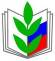 